ASSUNTO: Requer ao Exmo. Prefeito Carlos Nelson Bueno, por intermédio da secretaria de saúde, cópia na íntegra das atas das reuniões da INTERVENÇÃO, na sequência de 01/2019 até 25/2019 e nos encaminhe esses documentos.DESPACHO     SALA DAS SESSÕES____/____/_____	                                 PRESIDENTE DA MESAREQUERIMENTO Nº        / 2019SENHOR PRESIDENTE, SENHORES VEREADORES E VEREADORAS, 	Requer ao Exmo. Prefeito Carlos Nelson Bueno, por intermédio da secretaria de saúde, cópia na íntegra das atas das reuniões da INTERVENÇÃO, na sequência numerada de 01 até 23 e nos encaminhe esses documentos.	A relação das atas com as datas é a seguinte:	01/2019 – 25/04/2019,	02/2019 – 30/04/2019	03/2019 – 04/06/2019,	04/2019 – 11/06/2019	05/2019 – 12/06/2019,	06/2019 – 18/06/2019	07/2019 – 25/06/2019,	08/2019 – 01/07/2019	09/2019 – 05/07/2019,	10/2019 – 15/07/2019	11/2019 – 22/07/2019,	12/2019 – 29/07/2019	13/2019 – 05/08/2019,	14/2019 – 12/08/2019	15/2019 – 19/08/2019,	16/2019 – 26/08/2019	17/2019 – 09/09/2019,	18/2019 – 13/09/2019	19/2019 – 16/09/2019,	20/2019 – 23/09/2019	21/2019 – 30/09/2019,	22/2019 – 07/10/2019	23/2019 – 04/11/2019SALA DAS SESSÕES “VEREADOR SANTO RÓTOLLI”, aos 02 de dezembro de 2019.VEREADOR DOUTOR TIAGO CÉSAR COSTA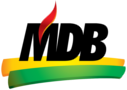 